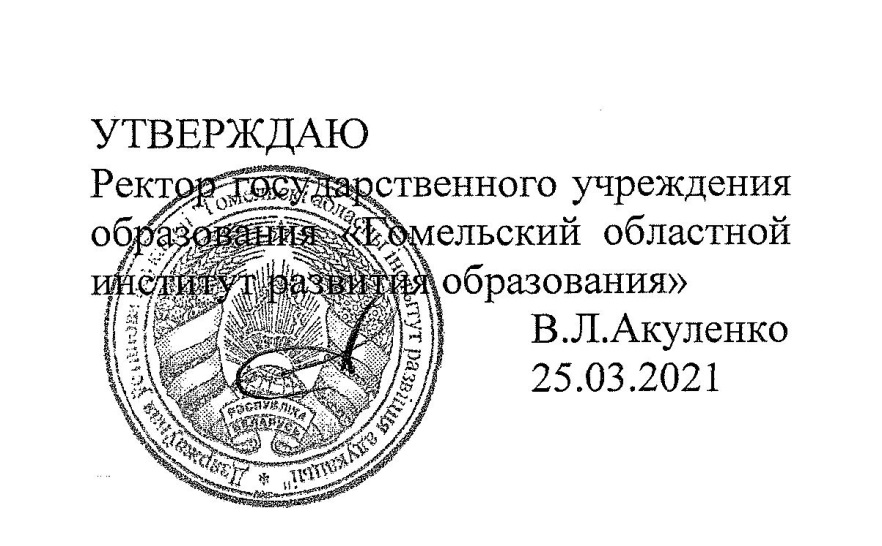 Задания второго этапа областной олимпиады учащихся IV-IX классовпо учебному предмету «Немецкий язык»2020/2021 учебный годVIII классДорогие ребята, выполняйте задания в листах, не делайте никаких других записей, кроме ответов. На выполнение заданий отводится 2,5 часа. Удачи вам!Teil А: Lest den Text und löst die Aufgaben unten.Ein Tag in SalzburgDie Stadt Salzburg ist nicht sehr groß. Viele Sehenswürdigkeiten befinden sich in der Altstadt und man kann alles zu Fuß erreichen. Die Festung Hohensalzburg ist eine der größten Burgen in Europa. Sie ist das Wahrzeichen der Stadt und da wollen wir hin. Die Burg liegt am Festungsberg. Wer Zeit hat, macht einen Spaziergang und geht zu Fuß. Wir fahren mit der Festungsbahn. Da sind wir in einer Minute am Ziel und bewundern die atemberaubende Aussicht.Salzburg wird Mozartstadt genannt. Hier lebte Wolfgang Amadeus Mozart. Es gibt sein Geburtshaus, das ein Museum ist. Sein Wohnhaus kann man auch besichtigen. Wir wollten es nur von außen sehen. Für eine Führung hatten wir zu wenig Zeit. Mozart ist überall in dieser Stadt. Man sieht Fotos in den Auslagen. Es gibt die berühmten Mozartkugeln zu kaufen. Diese Süßigkeit aus Schokolade, Marzipan, Pistazien und Nugat kaufen wir als Souvenir.Am Vormittag wollen wir noch auf den Grünmarkt. Dieser Markt findet an jedem Wochentag statt. Hier gibt es frisches Obst, Gemüse und Blumen. Es ist ein buntes Treiben. Die Salzburger gehen gerne auf den Schrannenmarkt gegenüber von Schloss Mirabell. Der ist aber nur am Donnerstag von fünf bis 13 Uhr geöffnet. Hier wird nur regionale Ware verkauft. Das Schloss Mirabell im barocken Mirabellgarten gehört wie der Residenzplatz zu den Sehenswürdigkeiten. Vom Glockenturm am Residenzplatz ertönt dreimal pro Tag ein Glockenspiel von 35 Glocken. In der Adventzeit lockt der bekannte Salzburger Christkindlmarkt viele Menschen an.Die Getreidegasse ist die Shoppingmeile Salzburgs. Kleine, traditionelle Geschäfte sind neben bekannten Marken zu finden. Am Schönsten war es, einfach von einem kleinen Gässchen ins nächste zu gehen und versteckte Plätze zu finden. Gestärkt haben wir uns in einem alten Café. Salzburger Nockerln mussten wir verkosten. In einem gemütlichen Brauhaus trafen wir Freunde. Nach dem Tag war uns klar, wir müssen wieder nach Salzburg.Sind die Aussagen richtig (r) oder falsch (f)? In Salzburg liegt eine der größten europäischen Burgen. _________Das Symbol von Salzburg ist die Festung Hohensalzburg. __________In Salzburg lebt Mozart. _________Man kann das Haus besichtigen, in dem Mozart gewohnt hat. ________Die berühmten Mozartkugeln werden aus Schokolade, Marzipan, Pistazien und Nugat gemacht. _________Den Grünmarkt kann man nur am Wochenende besuchen. _________Der Schrannenmarkt arbeitet am Nachmittag. ___________Auf dem Schrannenmarkt kauft man Waren aus der ganzen Welt. _________Zu allen Jahreszeiten besucht man in Salzburg den Christkindlmarkt. ________In der Getreidegasse kann man einkaufen. __________Ordnet zu. Tragt die Ergebnisse in die Tabelle unten ein. Ergänzt die folgenden Sätze. Salzburg _________________ man Mozartstadt. In der Altstadt können die Salzburger viele ____________________ besichtigen. Die berühmten Mozartkugeln kann man als Souvenir ________________.Das Schloss Mirabell ist eine der __________________________ der Stadt.In der Getreidegasse gibt es verschiedene ________________________.Teil B: Lexikalisch-grammatischer Test.IV. Setzt passende Präpositionen ein. __________ die Ecke des Zimmers stellen wir den Esstisch. Hast du etwas Kleingeld ____________ mich?  ___________ wen ist das Geschenk?  Der Zug nach München fährt _________ einer Stunde ab. Unser Lehrer übersetzt immer ____________ Wörterbuch. Der Mann hat den Brief _________ die Tasche gesteckt.Alle sind ___________ mich. Was mache ich nur falsch? Im Sommer fahren wir mit dem Auto ___________ ganz Europa.     Mach dir keine Sorgen. Ich bin immer __________ meine beste Freundin da. Die Mutter macht ___________ ihre Kinder wirklich alles.V. Was passt nicht? Am Himmel sieht man:  die Sonne – den Mond – die Sterne – den SchattenDas Klima ist: bewölkt – trocken – mild – feucht – tropischEine Einladung: schreiben – bekommen – antworten – kriegenMan kann einen Ball: werfen – fangen – hängen - festhaltenDie Temperaturen: fallen – stürmen – steigen – sinkenMan kann einen Vorschlag: annehmen – ablehnen – machen – meinenEine Blume kann: wachsen – blühen – verblühen – ernten – verwelkenVI. Was passt? Ordnet zu Situation und Grußformel1. Herzlichen Glückwunsch zur Tochter.           A. Wenn jemand Ferien macht.2. Herzlichen Glückwunsch zur Hochzeit.         B. Wenn jemand eine neue              Arbeitsstelle antritt.3. Viel Erfolg im neuen Job.                               C. Wenn jemand ein Jahr älter wird.4. Meinen Glückwunsch zum Sieg.                    D. Wenn jemand der Schnellste in einem Rennen war.5. Viel Spaß im Urlaub.                                      E. Wenn jemand zum Essen eingeladen wurde.6. Vielen Dank für die Einladung.                      F. Wenn jemand heiratet.7. Viel Glück und Gesundheit im neuen Lebensjahr.                                                     G. Wenn jemand ein Baby   bekommen hat                                                                            H. Wenn jemand z.B. ein Tennismatch gewonnen hat.VII. Setzt, wenn nötig, die Partikel zu ein. 1. Dem Kind macht es Spaß, der Mutter verschiedene Zeichentrickfilme __________________________ (erzählen). 2. Es ist nicht leicht, auf das Fernsehen _________________________ (verzichten). 3. Der Mann hilft seiner Frau aus dem Auto _____________________ (aussteigen).4. Er hat keine Lust, __________________________________ (fernsehen).5. Die Frau versucht, die Dateien auf der Festplatte ________________ (speichern). 6. Nach dem Spiel laufen die Kinder _______________________ (essen). 7. Der Vater hat dem Sohn versprochen, einen Computer __________________ (kaufen). 8. Du darfst nicht so lange im Internet ________________________ (surfen). 9. Die Mutter muss noch heute eine Zeitung ____________________ (abonnieren). 10. Meine Schwester begann am Computer ______________________ (arbeiten).VIII. Ergänzt den Dialog. K: Martin! Hast ____________ jetzt etwas Zeit? M: Ja! Was ____________ denn los? K: Alle Menschen haben heutzutage ein Hobby. Das macht Freude und das ist modern. Warum haben wir kein Hobby? Kostet es viel Geld? M: Keinesfalls! Kennst du Dieter? K: Ja! M: _________Wochenende geht er immer angeln. So ein Hobby kostet sehr wenig. Haben denn alle Freunde von dir ein ___________? Heinz, zum _____________?K: Natürlich! __________ fotografiert gern. M: Und Lars? Lars ist ein Sportfreund, er besucht alle Fußballspiele. Franz sammelt Briefmarken, Rolf bastelt. Und ________ Zimmer von Brigitte sieht ____________ ein Garten aus, sie hat Blumen sehr gern. Alle haben ein Hobby. M: Und du? Warum hast du ____________ Hobby? K: Ich weiß nicht genau. Es gibt so viele Hobbys. Die Menschen angeln, wandern, sammeln Briefmarken, Schallplatten oder Bücher, basteln oder treiben Sport. So ________________ sie die Freizeit, und das macht ihnen Freude.IX. Was passt: a. oder b.? 1. Der FC Bayern München ist eine erfolgreiche Fußballmannschaft, …    a. deswegen hat sie viele Fans.     b. weil sie viele Fans hat. 2. Max ist ein sehr guter Schachspieler,…     a. aber er trainiert jeden Tag.     b. trotzdem trainiert er jeden Tag. 3. Julia kocht sehr gern und hat gern viele Gäste, …    a. aber sie möchte eine große Küche. b. deswegen möchte sie eine große Küche.  4. Das Oktoberfest in München ist sehr bekannt, …     a. weil sehr viele Besucher kommen.      b. deswegen kommen sehr viele Besucher. 5. Herr Meier mag Kälte nicht so gern, ….    a. aber er macht Skiurlaub in den Bergen.     b. trotzdem macht er Skiurlaub in den Bergen. ЗаданияIIIIIIIVVVIVIIVIIIIXВсегоМаксимальное количество баллов за задание105510781010570Набранные баллы1. Im Geburtshaus von Mozart….a. ist täglich geöffnet.2. Das Schloss Mirabell …b. besucht man in der Vorweihnachtszeit.3. Der Grünmarkt  …c. befindet sich jetzt ein Museum.4. Den Christkindlmarkt …d. kann man zu Fuß erreichen.5. Den Festungsberg…e. liegt dem Schrannenmarkt gegenüber.1.2.3.4.5.1.2.3.4.5.6.7.8.